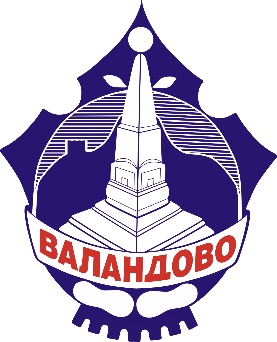 ОПШТИНА ВАЛАНДОВОУл.„Иво Лола Рибар“ бб ВаландовоТел. 034/382-007, факс: 034/382-044ДООПШТИНА ВАЛАНДОВОПРИЈАВА ЗА ВРАБОТУВАЊЕпо Јавен оглас бр.03/2023Реден број,  шифра и назив на работното место од јавниот оглас     ________________ _______________________________________________________________________Лични податоци на кандидатот:Име, татково име и презиме  ____________________________________________ЕМБГ _______________________________________________________________Датум и место на раѓање _______________________________________________Адреса и место на живеење_____________________________________________Е-маил адреса и контакт  телефон           ___________________________________Степен и вид на образование___________________________________________Припадност на заедница _______________________________________________Податоци за исполнување на условите  (заокружи ДА или НЕ):Дали сте државјанин на Република Северна Македонија? ДА / НЕБ) Дали активно го користите македонскиот јазик?ДА / НЕВ) Дали сте полнолетен?ДА / НЕГ) Дали имате здравствена способност за работното место утврдено од здравствена установа?ДА / НЕД) Дали со правосилна судска пресуда ви е изречена казна забрана на вршење професија, дејност или должност?ДА / НЕЃ) Дали имате завршено соодветен степен на образование?ДА / НЕЕ) – положен возачки испит – Ц категорија ?ДА / НЕЖ) – сертификат за стекната квалификација пожарникар, (се стекнува во рок од една година од денот на вработување) ?ДА / НЕкратка биографија  кратко мотивационо писмо.Кон пријавата се доставувааат следните докази за исполнување на условите (оригинал или копија заверена на нотар):А) доказ за државјанство.Б) доказ дека со правосилна судска пресуда не е изречена казна забрана на вршење професија, дејност или должност.В) доказ за завршен соодветен степен на  образование.Г) доказ за здравствена и психофизичка способност (за професионален пожарникар) утврдено од овластена здравствена установа согласно закон.Д) возачка дозвола за положен возачки испит – Ц категорија (копија заверена на нотар)Г) сертификат за стекната квалификација - пожарникарСе согласувам моите податоци дадени во пријавата да се употребуваат во постапката за вработување во ТППЕ Валандово, а согласно со Законот за заштита на личните податоци.	Под морална, материјална и кривична одговорност изјавувам дека податоците во пријавата се точни, а доставените докази веродостојни.							                   Подносител:                                                                                                                           КандидатВаландово, датум________________	                                                                                                               __________________________________                                                                                                                    /Име и презиме, своерачен потпис/НАПОМЕНА: Доколку недостасува некој доказ, Комисијата за селекција ќе го контактира кандидатот преку e-mail адресата или телефонскиот број и тој во рок од три дена треба да ги комплетира доказите, во спротивно пријавата ќе биде отфрлена. Доколку кандидатот не достави податоци за контакт (телефонски број или e-mail адреса) или достави лажни докази пријавата ќе се отфрли.